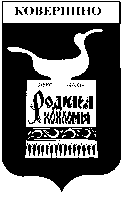        Администрация Ковернинского муниципального районаНижегородской областиП О С Т А Н О В Л Е Н И Е26.12.2017                                                          			  	      № 1088Об утверждении муниципальной  программы    «Создание условий для реализации мер, направленных на укрепление межнационального и межконфессионального согласия, сохранение и развитие языков и культуры народов Российской Федерации, проживающих на территории Ковернинского муниципального района Нижегородской области, социальную и культурную адаптацию мигрантов, профилактику межнациональных (межэтнических) конфликтов на 2018-2020 г.г.»В соответствии с Федеральным законом от 06.10.2003 № 131-ФЗ «Об общих принципах  организации местного самоуправления в Российской Федерации», Администрация Ковернинского муниципального района Нижегородской области постановляет:	1. Утвердить прилагаемую муниципальную  программу «Создание условий для реализации мер, направленных на укрепление межнационального и межконфессионального согласия, сохранение и развитие языков и культуры народов Российской Федерации, проживающих на территории Ковернинского муниципального района Нижегородской области, социальную и культурную адаптацию мигрантов, профилактику межнациональных (межэтнических) конфликтов на 2018-2020 г.г.»2. Организационно- правовому отделу (С.В. Некрасова) обеспечить обнародование настоящего постановления посредством районной библиотеки.3. Контроль за исполнением настоящего постановления оставляю за собой.Глава местного самоуправления                                                     О.П. ШмелёвУтвержденапостановлением АдминистрацииКовернинского муниципального района Нижегородской  областиот 26.12.2017 № 1088Муниципальная программа«Создание условий для реализации мер, направленных на укрепление межнационального и межконфессионального согласия, сохранение и развитие языков и культуры народов Российской Федерации, проживающих на территории Ковернинского муниципального района Нижегородской области, социальную и культурную адаптацию мигрантов, профилактику межнациональных (межэтнических) конфликтов на 2018-2020 г.г.»(далее - Программа)ПАСПОРТ ПРОГРАММЫ2. ТЕКСТ ПРОГРАММЫ2.1. Характеристика текущего состоянияНеобходимость разработки целевой Программы в Ковернинском муниципальном районе связана с реализацией полномочий органов местного самоуправления по созданию условий для реализации мер, направленных на укрепление межнационального и межконфессионального согласия, сохранение и развитие языков и культуры народов Российской Федерации, проживающих на территории Ковернинского муниципального района, социальную и культурную адаптацию мигрантов, профилактику межнациональных (межэтнических) конфликтов установленных Федеральным законом от 6 октября 2003 года № 131-ФЗ «Об общих принципах организации местного самоуправления в Российской Федерации». Разработка  Программы  вызвана необходимостью поддержания стабильной общественно-политической обстановки и профилактики экстремизма на территории  Ковернинского муниципального района (далее – Ковернинский район) в сфере  межнациональных  отношений.На территории  Ковернинского района  проживает 6 национальностей. Специфика миграционных процессов, необходимость социально-культурной адаптации мигрантов свидетельствуют о необходимости создания условий, исключающих возникновение предпосылок межэтнической напряженности. Сегодня, в связи с достаточно невысоким уровнем жизни граждан, вопросы межнациональных  отношений не теряют своей актуальности и нуждаются в пристальном внимании органов местного самоуправления.В настоящее время сфера  межнациональных  отношений остается наиболее вероятным центром притяжения конфликтных настроений населения, вызванных проблемами в социальной и экономической сферах.   Особенно высока потенциальная склонность к проявлениям экстремизма в молодежной среде. В  Программе  особое внимание уделяется формам и методам вовлечения разнонациональной молодежи в изучение народных традиций, в дискуссии по наиболее актуальным вопросам подростковой коммуникабельности в сфере межнациональных  отношений и национальных стереотипов.   В рамках  Программы  будут реализовываться мероприятия, направленные на решение проблем профилактики проявлений экстремизма в Ковернинском районе. Предусматривается: - реализация мероприятий, направленных на укрепление  межнационального  мира и стабильности в  Ковернинском районе; - обеспечение информированности населения о решении проблем в сфере  межнационального  сотрудничества в  Ковернинском районе.При отсутствии программно-целевого подхода к решению проблем профилактики экстремизма и гармонизации  межнациональных  отношений в Ковернинском районе   возможен негативный прогноз по развитию событий в данной сфере.2.2. Цели и задачи Программы    Цель программы – укрепление в Ковернинском районе  толерантной среды на основе ценностей многонационального российского общества, общероссийской гражданской идентичности и культурного самосознания, принципов соблюдения прав и свобод человека.     Основными задачами реализации Программы являются:     1) Выявление и преодоление негативных тенденций, тормозящих устойчивое и культурное развитие Ковернинского района и находящих свое проявление в фактах:- межэтнической и межконфессиональной враждебности и нетерпимости;- агрессии и насилия на межэтнической основе;- распространение негативных этнических и конфессиональных стереотипов;- ксенофобии, бытового расизма, шовинизма;- политического экстремизма на национальной почве.2) Формирование в Ковернинском районе позитивных ценностей и установок на уважение, принятие и понимание богатого многообразия культур народов, их традиций и этнических ценностей посредством:- утверждения основ гражданской идентичности как начала, объединяющего всех жителей района; - воспитания культуры толерантности и межнационального согласия;- достижения необходимого уровня правовой культуры граждан как основы толерантного сознания и поведения;- формирования мировоззрения и духовно-нравственной атмосферы этнокультурного взаимоуважения, основанных на принципах уважения прав и свобод человека, стремления к межэтническому миру и согласию, готовности к диалогу;- общественного осуждения и наказания на основе действующего законодательства любых проявлений дискриминации, насилия, расизма и экстремизма на национальной и конфессиональной почве.     Достижение поставленных задач возможно в условиях упрочнения российской общегражданской общности на основе признания прав и свобод человека и гражданина при одновременном создании условий для удовлетворения реальных этнокультурных и конфессиональных потребностей жителей района.       Масштабность и сложность решения поставленных задач требуют применения программно-целевых методов при разработке и реализации Программы.2.3. Сроки и этапы реализации Программы       Срок реализации Программы – 2018– 2020 г. г. и предполагает реализацию мероприятий в один этап.2.4. Система программных мероприятийСистема программных мероприятий изложена в приложении к настоящей Программе. В целях реализации Программы ответственным исполнителем мероприятия признается орган (организация), стоящий первым в списке исполнителей соответствующего мероприятия. Прочие исполнители признаются соисполнителями и оказывают информационную, методическую, техническую и консультативную помощь ответственному исполнителю.      Достижение целей и задач Программы обеспечивается выполнением мероприятий:      1) Воспитание культуры толерантности через систему образования.      Формирование толерантного сознания происходит в течение всей жизни человека, однако, его основы закладываются в процессе первичной социализации. Важнейшим институтом социализации наряду с семьей является образование. Именно система образования, в первую очередь дошкольного и школьного, должна заложить мировоззренческие основы будущей толерантной личности.      2) Укрепление толерантности и профилактика экстремизма в молодежной среде.Молодежь представляет собой особую социальную группу, которая в условиях происходящих общественных трансформаций чаще всего оказывается наиболее уязвимой с экономической и социальной точек зрения. Нередко формирующийся у молодых людей комплекс социальных обид принимает форму этнически окрашенного протеста, что создает благоприятные условия для роста на этой почве разного рода «этно-» и «мигрантофобий». В «чужих» - «приезжих» и «мигрантах» - молодежь, не имеющая жизненного опыта и знаний, порой начинает видеть причины собственной неустроенности. Они начинают восприниматься как угроза материальному благополучию, как нечто такое, что ограничивает возможности и жизненные шансы молодых людей на рынке труда, образования, жилья и т. д. В этой ситуации проникновение в молодежную среду экстремистских взглядов и идей может привести к трагическим последствиям – применению насилия в отношении мигрантов, иностранных граждан.       3) Совершенствование механизмов обеспечения законности и правопорядка в сфере межнациональных отношений.       Одним из важнейших направлений деятельности по гармонизации межнациональных отношений и созданию толерантной среды является совершенствование правового регулирования и правоприменительной практики в области межэтнических и межконфессиональных взаимодействий. Это относится к строгому соблюдению требований закона при найме на работу и использовании труда этнических мигрантов, улучшению работы органов внутренних дел, осуществляющих их регистрацию и учет занятости, предупреждению дискриминации по этническому признаку в сфере трудовых отношений, профилактике экстремизма и противодействию ксенофобии, прежде всего, в молодежной среде. Необходимо совершенствование профессиональных навыков сотрудников органов правопорядка, работающих с представителями этнических меньшинств, а также занимающихся расследованиями правонарушений и преступлений на почве этнической и религиозной нетерпимости. Насущной задачей является информирование населения, в первую очередь, из числа иностранных граждан, о необходимости соблюдения мер безопасности.	4) Развитие и популяризация идей межнациональной солидарности, межэтнического общения, межкультурного взаимодействия, формирование толерантного сознания в обществе.2.5. Индикаторы достижения цели и непосредственные результаты реализации муниципальной программыПоказатели, позволяющие количественно и качественно оценить степень достижения цели Программы и в совокупности эффективность реализации Программы, приведены в таблице 1.Таблица 1 Индикаторы достижения цели ПрограммыНепосредственные результаты:В течение 2018 – 2020 годов на основе реализованных мероприятий планируется               1) Создать эффективную систему правовых, организационных и идеологических механизмов противодействия экстремизму, этнической и религиозной нетерпимости.        2) Снизить степень распространенности негативных этнических установок и предрассудков, прежде всего, в молодежной среде.        3) Способствовать формированию толерантного сознания, основанного на понимании и принятии культурных отличий, неукоснительном соблюдении прав и свобод граждан.2.6. Меры правового регулирования Программы Правовое регулирование в сфере регулирования межконфессиональных и межнациональных отношений регламентировано Федеральным законом от 25 июля 2002 года №114-ФЗ «О противодействии экстремистской деятельности», Федеральным законом от 19 мая 1995 года N 82-ФЗ «Об общественных объединениях», Федеральным законом от 17 июня 1996 г. N 74-ФЗ «О национально-культурной автономии», Федеральным законом от 26 сентября 1997 г. N 125-ФЗ «О свободе совести и о религиозных объединениях», Указом Президента Российской Федерации от 23 марта 1995 года №310 «О мерах по обеспечению согласованных действий органов государственной власти в борьбе с проявлениями фашизма и иных форм политического экстремизма в Российской Федерации» и иными нормативными правовыми актами.2.7. Ресурсное обеспечение Программы за счет всех источников финансированияФинансирование Программы предполагается осуществлять за счет бюджета района.Общий объем финансирования Программы составляет 15 000  рублей. По годам финансирование составляет:Таблица 2      Объемы финансирования Программы носят прогнозный характер и подлежат ежегодной корректировке при формировании бюджета Администрации Ковернинского муниципального района на соответствующий год, исходя из возможностей и средств бюджета и степени реализации мероприятий Программы.2.8. Анализ рисков реализации муниципальной программыВажнейшим условием успешного выполнения Программы является взаимодействие при ее реализации органов власти, образовательных учреждений и учреждений культуры, общественных организаций и объединений, некоммерческих организаций. Только реальное взаимодействие может заложить основы гражданского согласия как необходимого условия сохранения стабильности, обеспечить результативность проводимых мероприятий.      Объединение усилий органов власти, общественных организаций и движений, участие структур гражданского общества в осуществлении Программы необходимы для эффективной борьбы с проявлениями политического экстремизма и ксенофобии. Рост активности граждан в противостоянии межнациональной и межрелигиозной розни способствует поддержанию общественного порядка, формированию этнической и конфессиональной толерантности.      Программа реализуется Администрацией Ковернинского муниципального района  с привлечением в установленном порядке образовательных учреждений и учреждений культуры, участковых уполномоченных полиции, комиссии по делам несовершеннолетних и защите их прав, общественных организаций и объединений, некоммерческих организаций.2.9. Ожидаемый социально-экономический эффект от реализации ПрограммыОжидаемые результаты реализации Программы,целевые показатели (индикаторы)                                                                          Таблица 4Приложение  Система программных мероприятийСогласовано:Начальник фин. управления   				              В.Н.Соколова Зав. орг- правовым отделом                                                          С.В.НекрасоваЗав. отделом экономики						     М.А. БанкетоваКоррупциогенные факторы выявлены/ не выявлены    ______________________________ С.В. НекрасоваОтпечатано: 8 экз.В дело-4Фин-1Сектор учета и отчетности -1Орг- прав. отдел-1Отдел Экономики-1Исп. Удалова О.В.2-28-35Муниципальный заказчик-координатор      Программы     Организационно-правовой отдел Администрации  Ковернинского муниципального района Нижегородской области               СоисполнителиПрограммы     - Отдел образования Администрации Ковернинского муниципального района;- Отдел по физической культуре и сорту Администрации Ковернинского муниципального района;- Отдел культуры и кино Администрации Ковернинского муниципального района;- МО МВД России "Ковернинский" (по согласованию);- Комиссия по делам несовершеннолетних и защите их прав (по согласованию)- Антитеррористическая комиссия Ковернинского муниципального районаПодпрограммы ПрограммыНе содержит ПодпрограммОсновная  цельПрограммы     Укрепление в Ковернинском муниципальном районе терпимости к иному мировоззрению, образу жизни, поведению и обычаям среды - толерантности на основе ценностей многонационального российского общества, общероссийской гражданской идентичности и культурного самосознания, принципов соблюдения прав и свобод человека.Основные задачи        Программы     Выявление и преодоление негативных тенденций, тормозящих устойчивое социальное и культурное развитие района и находящих свое проявление в фактах.Формирование позитивных ценностей и установок на уважение, принятие и понимание богатого многообразия культур народов, их традиций и этнических ценностей .Этапы и сроки         реализации    Программы     Сроки реализации Программы 2018 - 2020 годы     Программа реализуется в один этап.                                     Объемы       бюджетных ассигнованийПрограммы за счет средств бюджета района  общие затраты на реализацию Программы составляют   15 000 рублей, из них по годам бюджетные источники:2018 год – 5 000  рублей;2019 год – 5 000 рублей;2020 год – 5 000 рублей.Индикаторы достижения цели и показатели непосредственных результатовПрограммы     Создание эффективной системы правовых, организационных и идеологических механизмов противодействия экстремизму, этнической и религиозной нетерпимости.Снижение степени распространенности негативных этнических установок и предрассудков, прежде всего, в молодежной среде.Формирование толерантного сознания, основанного на понимании и принятии культурных отличий, неукоснительном соблюдении прав и свобод граждан.N п/пНаименование индикаторов цели Программы  Единицы   измерения индикаторов   цели     Программы 2018  год 2019  год 2020  год 1. Создание эффективной системы правовых, организационных и идеологических механизмов противодействия экстремизму, этнической и религиозной нетерпимости.% 100  100  100 2. Снижение степени распространенности негативных этнических установок и предрассудков, прежде всего, в молодежной среде.% 100  100  100 3.Формирование толерантного сознания, основанного на понимании и принятии культурных отличий, неукоснительном соблюдении прав и свобод граждан.%100100100ГодВсего (тыс. рублей)20185,0  20195,020205,0Краткая формулировка  программных задачСистема показателей (индикаторов) оценки  эффективностиРаспространение идей толерантности, гражданской солидарности, уважения к другим народам, культурам, религиям.Пропаганда ценностей мира и согласия в межнациональных и межконфессиональных отношенияхМеры по профилактике и противодействию экстремизму на
национальной и религиозной почвеКоличество проведенных мероприятийУдовлетворенность населения работой органов местного самоуправления Ковернинского района  по осуществлению мероприятий, связанных с профилактикой экстремизма и терроризмаРезультаты социологических опросов и мониторинга состояния межэтнических и религиозных отношений (в процентах)к   постановлению   Администрации  Ковернинского муниципального  района Нижегородской области       от 26.12.2017  №  1088№п/пНаименование мероприятийСрок исполненияИсточники финансированияФинансовые затраты на реализацию(тыс. рублей)Исполнители, соисполнители, участники реализации мероприятий ПрограммыОжидаемые результаты1234568Совершенствование нормативно-правовой базыСовершенствование нормативно-правовой базыСовершенствование нормативно-правовой базыСовершенствование нормативно-правовой базыСовершенствование нормативно-правовой базыСовершенствование нормативно-правовой базыСовершенствование нормативно-правовой базы1.Разработка нормативно правовых актов в сфере гармонизации межэтнических и межконфессиональных отношений, противодействия экстремизму на территории районаПо мере необходимости--Организационно-правовой отдел Администрации районаСовершенствование правовых основ борьбы с экстремизмом на почве этноконфессиональной конфликтностиОрганизационная деятельность в рамках регулирования межэтнических отношенийОрганизационная деятельность в рамках регулирования межэтнических отношенийОрганизационная деятельность в рамках регулирования межэтнических отношенийОрганизационная деятельность в рамках регулирования межэтнических отношенийОрганизационная деятельность в рамках регулирования межэтнических отношенийОрганизационная деятельность в рамках регулирования межэтнических отношенийОрганизационная деятельность в рамках регулирования межэтнических отношений1.Работа в системе мониторинга состояния межнациональных и межконфессиональных отношений и раннего предупреждения конфликтных ситуацийЕжедневно2018-2020 годы--Организационно-правовой отдел Администрации районаСвоевременное выявление конфликтных и предконфликтных ситуаций в сфере межнациональных и межконфессиональных отношений;Обеспечение возможности оперативного реагирования на возникновение конфликтных и предконфликтных ситуаций в сфере межнациональных и межконфессиональных отношений в Ковернинском муниципальном районе; Принятие эффективных управленческих решений в сфере реализации государственной национальной политики.2.Осуществление мониторинга общественных акций протеста, в том числе на национальной или религиозной почвеЕженедельно 2018-2020 годы--Орг-правовой отдел АдминистрацииВыявление причин возникновения акций протеста, выработка алгоритма действий в случае их возникновения.3.Участие в работе областных форумов, семинаров, «круглых столов», конференций по актуальным вопросам межнациональных и этноконфессиональных отношений2018-2020 годыПо мере проведения--Администрация районаПовышение профессионального уровня специалистов в области межконфессиональных и межэтнических отношений4.Информационное сопровождение мероприятий в сфере образования, культуры, физической культуры и спорта, молодежной политики, направленных на профилактику экстремизма, развитие национальных культур, проводимых на территории Ковернинского муниципального района2018-2020 годы--Отдел образованияОтдел физической культуры и спортаОтдел культуры и киноПовышение эффективности восприятия передаваемой информации5. Привлечение активистов ветеранских и молодежных организаций для формирования негативного общественного мнения по отношению к экстремистским проявлениям2018-2020 годы--Организационно-правовой отдел Отдел образованияФормирование негативного отношения к экстремистским проявлениям путем совместной работы разных поколенийРазвитие системы этнокультурного образования, гражданско-патриотического и духовно-нравственного воспитания подрастающего поколения, укрепление толерантности и профилактика экстремизма в молодежной средеРазвитие системы этнокультурного образования, гражданско-патриотического и духовно-нравственного воспитания подрастающего поколения, укрепление толерантности и профилактика экстремизма в молодежной средеРазвитие системы этнокультурного образования, гражданско-патриотического и духовно-нравственного воспитания подрастающего поколения, укрепление толерантности и профилактика экстремизма в молодежной средеРазвитие системы этнокультурного образования, гражданско-патриотического и духовно-нравственного воспитания подрастающего поколения, укрепление толерантности и профилактика экстремизма в молодежной средеРазвитие системы этнокультурного образования, гражданско-патриотического и духовно-нравственного воспитания подрастающего поколения, укрепление толерантности и профилактика экстремизма в молодежной средеРазвитие системы этнокультурного образования, гражданско-патриотического и духовно-нравственного воспитания подрастающего поколения, укрепление толерантности и профилактика экстремизма в молодежной средеРазвитие системы этнокультурного образования, гражданско-патриотического и духовно-нравственного воспитания подрастающего поколения, укрепление толерантности и профилактика экстремизма в молодежной среде1.Организация целенаправленной разъяснительной работы в образовательных учреждениях об уголовной и административной ответственности за националистические и иные экстремистские проявления. Проведение бесед по предупреждению и профилактике религиозного и национального экстремизма среди учащихся, родителей, сотрудников школы.2018-2020 годы--Отдел образованияУчреждения образования  (по согласованию)Повышение эффективности системы профилактических мер, направленных на выявление и устранение причин и условий, способствующих осуществлению экстремистской деятельности на территории Ковернинского района. Обеспечение стабильной социально-политической обстановки, снижении уровня конфликтности в межэтнических отношениях.2.Контроль за незаконным  оборотом печатной продукции, аудио - и видео материалов, содержание которых направлено на разжигание национальной, расовой и религиозной враждыежеквартально 2018-2020 годы--МО МВД России "Ковернинский" (по согласованию);Отдел образованияВыработка эффективных способов профилактических мер по невовлечению несовершеннолетних в антиобщественную деятельность3.Проведение профилактических мероприятий по выявлению несовершеннолетних, до пускающих употребление спиртных напитков, наркотических веществ, места их концентрации, возможного приобретения, сбыта, потребления данных веществ, их принадлежность к группам антиобщественного, экстремистского и иного характера, лидеров и активных участников этих групп, а также лиц, вовлекающих несовершеннолетних в антиобщественную деятельностьежеквартально 2018-2020 годы--МО МВД России "Ковернинский" (по согласованию);- Комиссия по делам несовершеннолетних и защите их прав (по согласованию);- антитеррористическая комиссия Ковернинского муниципального района (по согласованию)Выработка эффективных способов профилактических мер по невовлечению несовершеннолетних в антиобщественную деятельность4.Проведение районного конкурса среди обучающихся школ Ковернинского муниципального района "Кукла в национальном костюме"3 квартал 2018 годаМестный бюджет 2,0Отдел образования, учреждения образованияИзучение обычаев, истории и настоящего народов России, воспитание уважения к культурам и традициям разных народов5.Конкурс среди воспитанников ДОУ «Я, ты, он, она – вместе целая страна!»1 квартал 2020 годаМестный бюджет2,0Отдел образования, учреждения образованияГражданско-патриотическое и духовно-нравственное воспитание подрастающего поколения6.Организация и проведение районной интеллектуальной игры для учащихся "Знатоки родного края"2 квартал 2019 годаМестный бюджет3,0Отдел образования, учреждения образования и культурыИзучение истории «малой Родины». Воспитание чувства патриотизма.7.Проведение поэтического вечера "Поэзия - душа народа" среди учащихся школ Ковернинского муниципального района (на базе МУК «Ковернинская  ЦБС»)4 квартал 2020 годаМестный бюджет1,0Отдел образования, учреждения образования и культурыИзучение многонационального литературного наследия поэтов Советского Союза, России8.Неделя толерантности (проведение конкурсов рисунков, плакатов, сочинений) среди обучающихся в образовательных учреждениях Ковернинского муниципального района1 квартал 2018 года--Отдел образования, учреждения образованияОбучение и воспитание восприимчивости, пониманию и уважению к другим национальностямСодействие этнокультурному развитию, популяризация идей межнациональной солидарности, межэтнического общения, межкультурного взаимодействия, формирование толерантного сознания в обществеСодействие этнокультурному развитию, популяризация идей межнациональной солидарности, межэтнического общения, межкультурного взаимодействия, формирование толерантного сознания в обществеСодействие этнокультурному развитию, популяризация идей межнациональной солидарности, межэтнического общения, межкультурного взаимодействия, формирование толерантного сознания в обществеСодействие этнокультурному развитию, популяризация идей межнациональной солидарности, межэтнического общения, межкультурного взаимодействия, формирование толерантного сознания в обществеСодействие этнокультурному развитию, популяризация идей межнациональной солидарности, межэтнического общения, межкультурного взаимодействия, формирование толерантного сознания в обществеСодействие этнокультурному развитию, популяризация идей межнациональной солидарности, межэтнического общения, межкультурного взаимодействия, формирование толерантного сознания в обществеСодействие этнокультурному развитию, популяризация идей межнациональной солидарности, межэтнического общения, межкультурного взаимодействия, формирование толерантного сознания в обществе1.Проведение новогодней акции «Новый Год приходит в каждый дом»Декабрь 2018гДекабрь 2019гДекабрь 2020гМестный бюджет2,02,01,0Орг- правовой отдел, отдел культуры и кино Администрации районаУчреждения образования и культурыПроведение культурно-массовых и просветительных мероприятий, направленных на гармонизацию межэтнических отношений, формирование толерантного поведения к людям других национальностей и религиозных концессий на основе ценностей многонационального российского общества, культурного самосознания, принципов соблюдения прав и свобод человека2.Проведение книжной выставки о народах, населяющих Поволжье "Здесь судьба нас свела воедино..."1 квартал 2019 года--Учреждения образования и культурыПроведение культурно-массовых и просветительных мероприятий, направленных на гармонизацию межэтнических отношений, формирование толерантного поведения к людям других национальностей и религиозных концессий на основе ценностей многонационального российского общества, культурного самосознания, принципов соблюдения прав и свобод человека3. Проведение мероприятия «Возьмемся за руки, друзья!»4 квартал 2018 годаМестный бюджет1,0Учреждения образования и культурыПроведение культурно-массовых и просветительных мероприятий, направленных на гармонизацию межэтнических отношений, формирование толерантного поведения к людям других национальностей и религиозных концессий на основе ценностей многонационального российского общества, культурного самосознания, принципов соблюдения прав и свобод человека4.Организация фольклорного праздника "С миру по сказке", посвященного Дню дружбы и единения славянИюнь 2020 годаМестный бюджет1,0Учреждения образования и культурыПроведение культурно-массовых и просветительных мероприятий, направленных на гармонизацию межэтнических отношений, формирование толерантного поведения к людям других национальностей и религиозных концессий на основе ценностей многонационального российского общества, культурного самосознания, принципов соблюдения прав и свобод человека5.Проведение игровой программы «Хоровод дружбы»Июль 2018-2020--Отдел образования,Учреждения образования и культурыПроведение культурно-массовых и просветительных мероприятий, направленных на гармонизацию межэтнических отношений, формирование толерантного поведения к людям других национальностей и религиозных концессий на основе ценностей многонационального российского общества, культурного самосознания, принципов соблюдения прав и свобод человека6.Участие в праздновании Дня района, праздников деревень Ковернинского муниципального района2018 год2019 год2020 годМестный бюджет---Управляющий делами Администрации, орг-правовой отдел Проведение культурно-массовых и просветительных мероприятий, направленных на гармонизацию межэтнических отношений, формирование толерантного поведения к людям других национальностей и религиозных концессий на основе ценностей многонационального российского общества, культурного самосознания, принципов соблюдения прав и свобод человека7.Участие в акциях, посвященных Дню Победы в Великой Отечественной войне 1941-1945 гг2018 год2019 год2020 годМестный бюджет---Управляющий делами Администрации, орг-правовой отдел, отдел по физической культуре и спорту, отдел образования, отдел культуры и кино, учреждения образования и культуры, Молодежная палата при Земском собрании Ковернинского района, общественные организацииПроведение культурно-массовых и просветительных мероприятий, направленных на гармонизацию межэтнических отношений, формирование толерантного поведения к людям других национальностей и религиозных концессий на основе ценностей многонационального российского общества, культурного самосознания, принципов соблюдения прав и свобод человека